ВСЕРОССИЙСКАЯ ОЛИМПИАДА ШКОЛЬНИКОВПО МХК 2020-2021 уч. годШКОЛЬНЫЙ ЭТАП10 классВремя выполнения заданий: 4 часа (240 минут) Максимальное количество баллов: 380 Уважаемый участник, желаем успеха!Задание №1… Как дружно эти водометы шумят среди столетних древДнём и в часы ночной дремотыНе умолкает их напев.Изгибистым, разнообразнымВ причудливой игре своей,Они кипят дождём алмазнымПод блеском солнечных лучей.	                         (Пётр Вяземский)Перед вами изображения фонтанов. Напишите:название, автора, эпоху, стиль;к какой стране или культуре они относятся;время их создания;Знаете ли вы о фонтанах, расположенных в вашем районе, городе, республике?____________________________________________________________________________________________________________________________________________________________________________________________________Анализ ответа. Оценка: 	Участник указывает название от 2 – 6 баллов;Участник  называет архитектора от 2 – 6  баллов;  эпоха, стиль от 2- 12 баллов;Участник  называет страну или культуру от 2 – 6 баллов;Дополнительные сведения от 2 - 18 баллов.Максимальная оценка: - 48 баллов.	Задание №2Прочтите  поэтический текст:Кто в кружева вспенённые ……..,Благоуханные, не погружалСвоей души? Кто слаже не дрожал,Когда кипит в отливе лунном пена?Кто не склонял колени – и колена! –Пред той, кто выглядит, как идеал,Чей непостижный облик трепеталВ сетях его приманчивого плена?То воздуха не самого ли вздох?Из всех богов наибожайший бог – Бог музыки – в него вселился opus,Где все и вся почти из ничего,Где объёмны промельки его,Как на оси вращающийся глобус!                                                                                                                         И. СеверянинОпределите и напишите имя композитора, о котором говорится в тексте. Назовите особенности его творчества. Какие выразительные средства поэзии передают в стихотворении эмоциональную атмосферу его музыки? Например: ритм, рифмы, эпитеты, сравнения.  Метафоры, аллегории, иносказания. Музыкальные образы, эмоциональные образы. Приведите примеры произведений этого композитора, не более трех.  	Ответ:	1._________________________________________________________________2.___________________________________________________________________________________________________________________________________3._____________________________________________________________________________________________________________________________________________________________________________________________________4.___________________________________________________________________________________________________________________________________Анализ ответа. Оценка:Участник называет имя от  2 – 6  баллов;Указывает особенности творчества от 2 – 10 баллов;Аргументирует выбор выразительного средства от 2 – 10 баллов;Приводит примеры произведений от 2-10 баллов. Максимальная оценка: - 36 баллов.	Задание №3Рассмотрите иллюстрацию: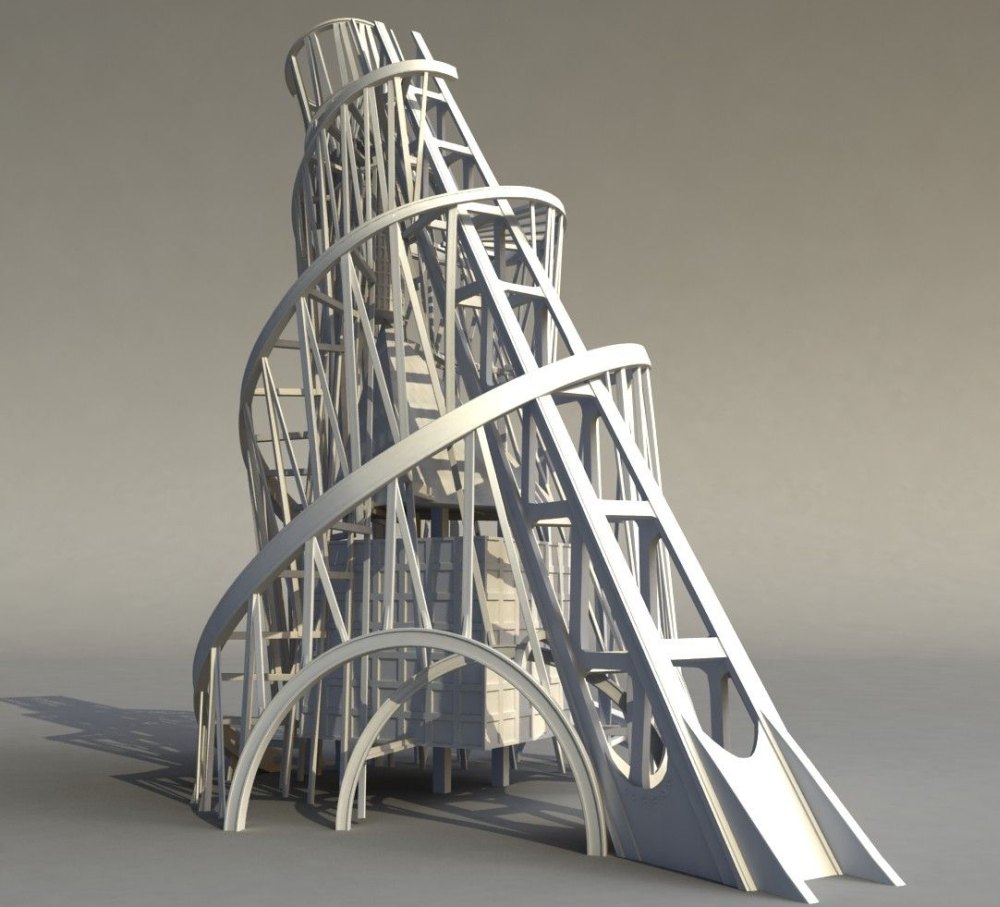 Если узнали изображение, напишите его название, автора и время создания.Напишите не менее 15 определений или содержащих их словосочетаний, которые описывают запечатленный  образ. Распределите записанные определения по группам. Ответ:	Анализ ответа. Оценка:1.Участник определяет название произведения  – 2 балла, его автора – 4 балла, время создания памятника – 2 балла; 2.Участник характеризует произведение – от 2 - 22 баллов. Правильно классифицирует определения и дает названия группам от 2-10 баллов. Максимальная оценка – 40 баллов.Задание №4 «Друг …………., художник Коровин писал, что из-за этих слов в опере «Руслан и Людмила» …… не хотел петь Руслана: «Руслана бы я пел, но есть место, которого я боюсь». Забвения, а не смерти боялся ………….  . Он рассказывал свои странные сны. Будто стоит он на сцене Большого театра в венце и бармах Бориса, в золотом царском облачении, и хор поёт ему славу, и звонят колокола, а потом он глядит – и вокруг никого нет».  (из книги Л. Никулина)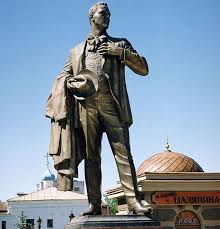 Выполните следующие задания:Чье скульптурное изображение вы видите? Заполните пропуски в тексте;Назовите автора скульптурного изображения;Укажите его местонахождение;Определите художественные средства выразительности;Предложите свое название скульптуры, кратко пояснив его. Ответ:	1._________________________________________________________________3._________________________________________________________________4.___________________________________________________________________________________________________________________________________5._____________________________________________________________________________________________________________________________________________________________________________________________________6.__________________________________________________________________________________________________________________________________________________________________________________________________Анализ ответа. Оценка:1. Угадал деятеля искусства от 2 - 6 баллов;2. Правильно вставлены пропущенные слова от 2 -  10 баллов;3. Участник называет автора от 2 - 6 баллов; 4. Называет местоположение  от 2 – 6 баллов;5. Определяет художественные средства от 2 - 10 баллов;6. Придумал название, пояснил его от 2 – 8 баллов.			Максимальная оценка: - 46 баллов.		Задание №5 Рассмотрите изображения, заполните таблицу:Анализ ответа. Оценка:1.Участник указал имена героев от  2 - 24 баллов; 2. Участник написал имена исполнителей  ролей от 2 - 26 баллов;3. Участник правильно определяет по скульптурному изображению название фильма, режиссера от 2 – 36 баллов.Максимальная оценка – 86 баллов.	Задание №6 Объедините понятия и термины в группы.Дайте определение каждой группе.Тектоника, Мелодия, Ритм, Пластика, Масштаб, Лад, Пропорции, Тембр, Композиция, Форма.Анализ ответа. Оценка:1.Участник  распределил термины по группам  от 2 - 20 баллов;2.Участник дает правильное определение группам от 2 – 4 баллов. Максимальная оценка –  24 балла.	Задание №7	Для выполнения задания просмотрите в течение 5 – 10 минут фрагмент фильма, снятого в 1966г. Документальная лента режиссера Павла Когана называется  «Взгляните на лицо».Фильм снят скрытой камерой. Посетители Эрмитажа созерцают картину Леонардо да Винчи «Мадонна Литта». Абсолютно незнакомые мужчины и женщины, внимающие искусству: молодые, совсем юные, в возрасте. Отраженный на их лицах спектр переживаемых чувств не передать словами. Режиссер пользуется пластическим языком, который вполне понятен зрителю и не нуждается в комментариях. Камера осторожно фиксирует эмоции, возникающие на лицах людей, смотрящих на женщину – идеал Ренессанса. Документальное кино даёт удивительную возможность вглядеться в лица сквозь времена. Мы увидели череду разных человеческих характеров, возрастов и темпераментов. Мы прочли рассказ о встрече человека с чем-то прекрасным, о великом преображении силой искусства.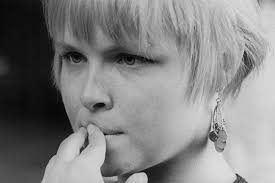 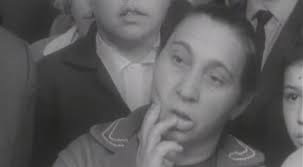 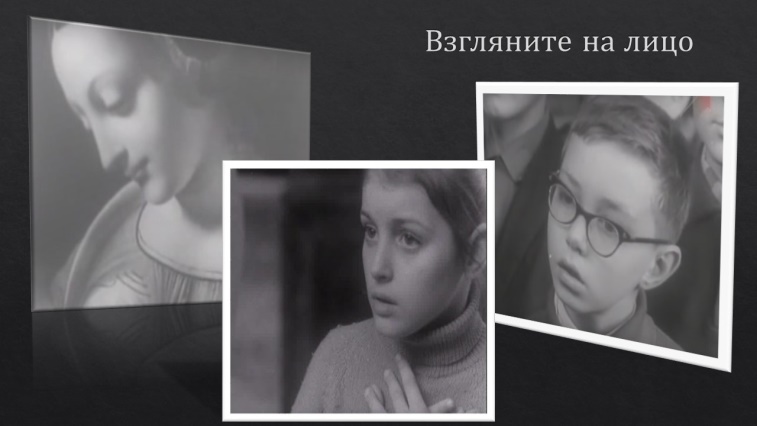 Если бы вы оказались на месте режиссера, о какой живописной работе и какого художника вы бы рассказали в своем фильме, объясните свой выбор? ________________________________________________________________________________________________________________________________________________________________________________________________________________________________________________________________________________________________________________________________________________________________________________________________________________________________________________________________________________________________________________________________________________________________________________________________________________________________________________________________________________________________________________________________________________________________________________________________________________________________________________________________________________________________________________________________________________________________________________________________________________________________________________________________________________________________________________________________________________________________________________________________________________________________________________________________________________________________________________________________________________________________________________________________________________________________________________________________________________________________________________________________________________________________________________________________________________________________________________________________________________________________________________________________________________________________________________________________________________________________________________________________________________________________________________________Анализ ответа. Оценка:1.  Название фильма от 2 – 4 баллов;2. Оригинальность  идеи от 2- 10 баллов;3. Правильно указано название живописного полотна и фамилия автора от 2 – 6 баллов;4. Аргументирует выбор от 2 – 10 баллов;5. Объясняет назначение и указывает аудиторию фильма от 2 – 10 баллов;6. Глубина понимания сюжета от 2 – 10 баллов. Максимальная оценка –50 баллов.	Задание №8	Инсталляция – форма современного искусства, представляющая собой пространственную композицию, созданную из различных готовых материалов и форм и являющую собой художественное целое.Подумайте, какой материал вы выберете для создания инсталляции и почему? Какова будет ваша идея? Придумайте название экспозиции, использование цитат приветствуется.  Нарисуйте свои фантазии или опишите их в 5-6 предложениях. Анализ ответа. Оценка:Название инсталляции  от 2 – 6 баллов; Креативность от 2 – 10 баллов;Выбор материала от 2 – 6 баллов;Использование искусствоведческой терминологии от 2 – 10 баллов;Презентация проекта от 2 – 18 баллов.Максимальная оценка –  50 баллов.	Общее максимальное количество баллов:  380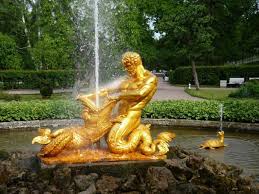 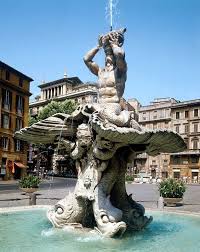 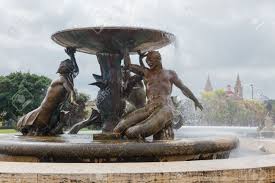 1.1.Специальные определенияЭмоциональные определения№ИллюстрацияГеройАктерНазвание фильма, режиссер1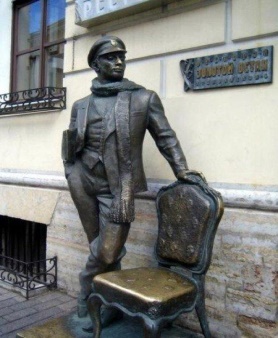 2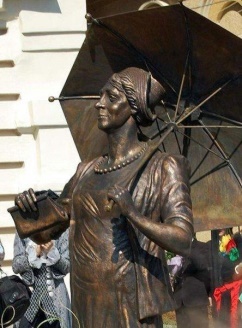 3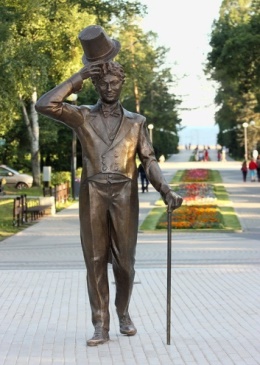 4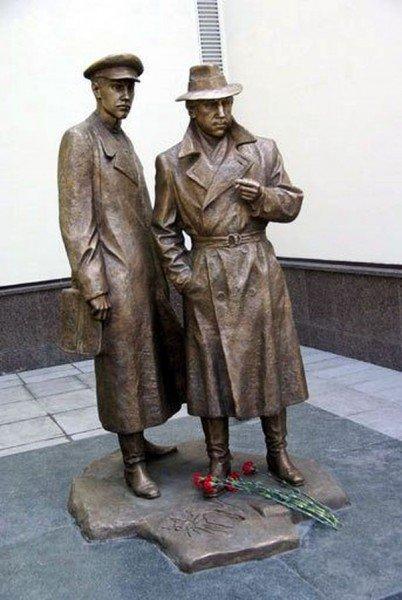 5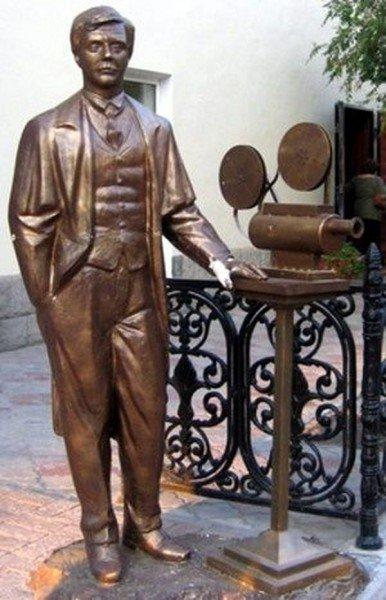 6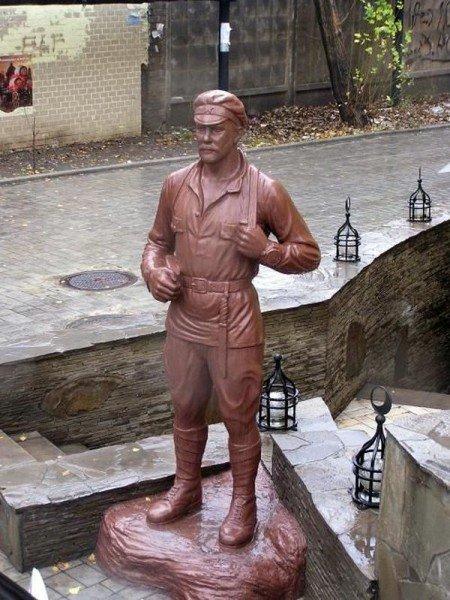 7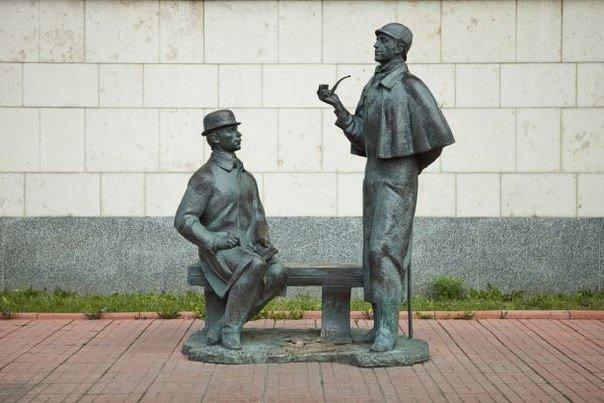 8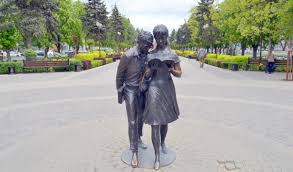 9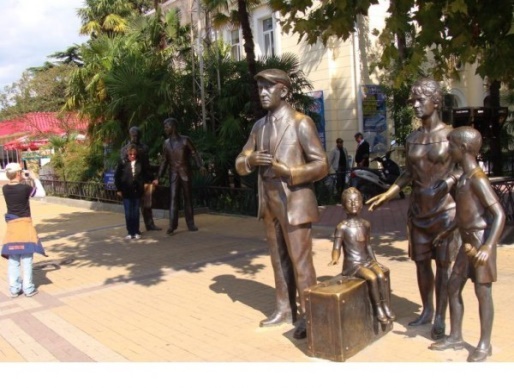 №ГруппаОпределение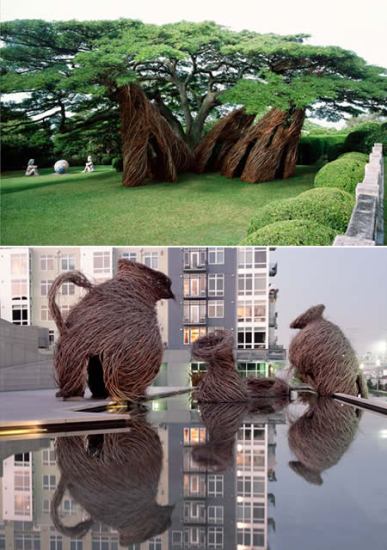 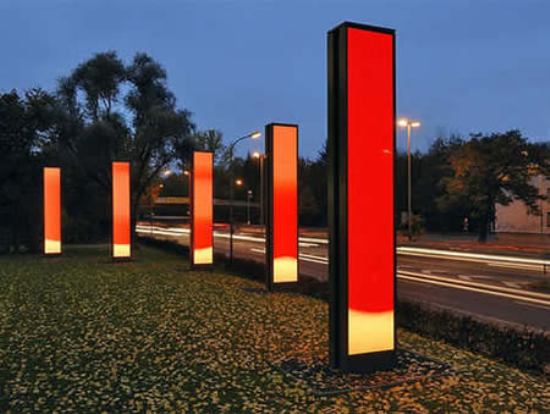 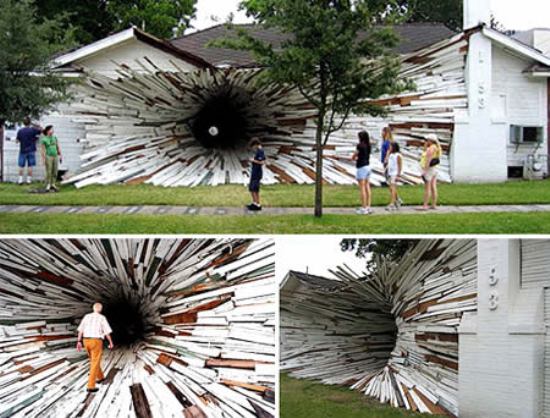 Инсталляция с ветками и сучками «Дикие жилища и создания, построенные из клубничной гуавы», художник Патрик Догерти. Фантастическая скульптура жилищ из веток, сучков и пней. Электронная инсталляция «Панели потокового дорожного движения Lerners», Маркус Лернер. Интерактивные панели реагируют на потоковое движение на трассе.  Инсталляция из досок «Инверсия», авторы: Дэн Хэйвел, Дин Рак. Испытание на себе присутствия в черной дыре. Без конечного эффекта в виде растворения себя до квантовой ничтожности. 